為了更佳的飲水品質，圖書館的飲水機進廠保養，造成不便，敬請見諒! 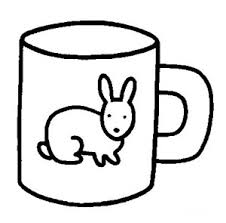 